РЕГЛАМЕНТ к Положению о проведениичемпионата Московской области по шахматамсреди мужчин и женщинОдинцовский г.о., 2023 год1. Общие положенияСоревнования проводятся в соответствии с календарным планом физкультурных и спортивных мероприятий, проводимых на территории Московской области в 2023 году (1261-СМ).Целями и задачами соревнований являются:отбор спортсменов к Суперфиналу Чемпионата Московской области по шахматам, в данном турнире будет установлена автоматическая норма GM, IM, WGM и WIM;популяризация шахмат;определение победителей и призеров;повышение квалификации и мастерства спортсменов и судей;развитие шахматного спорта в Московской области;пропаганда здорового образа жизни.2. Организаторы соревнованийОрганизатором соревнований является «Федерация шахмат Московской области» (далее – ФШМО).Непосредственное проведение соревнований возлагается на судейскую коллегию, утвержденную ФШМО.Главный судья соревнований – Крюков Михаил Витальевич (ССВК, МА, г. Серпухов).3. Обеспечение безопасности участников и гостей турнираОбеспечение безопасности при проведении соревнований осуществляется в соответствии с требованиями действующего Положения о межрегиональных и всероссийских официальных соревнованиях по шахматам и законодательства Российской Федерации.Безопасность, антитеррористическую защищённость и медицинское обслуживание участников соревнований и зрителей обеспечивается в соответствии с Постановлением Губернатора Московской области  от 05.03.2001 № 63-ПГ «О порядке проведения массовых мероприятий на спортивных сооружениях в Московской области» и Распоряжением Губернатора Московской области  от 17.10.2008№ 400-РГ «Об обеспечении общественного порядка и безопасности, оказании гражданам своевременной квалифицированной медицинской помощи при проведении массовых мероприятий на территории Московской области».Участие в соревнованиях осуществляется только при наличии договора (оригинал) о страховании жизни и здоровья от несчастных случаев, который представляется в комиссию по допуску на каждого участника соревнований.Страхование участников соревнований может производиться за счет бюджетных и внебюджетных средств, в соответствии с законодательством Российской Федерации и Московской области.Каждый участник должен иметь медицинский допуск к данным соревнованиям, который является основанием для допуска к участию в соревнованиях.Ответственным за обеспечение безопасности участников и зрителей в турнирном помещении является главный судья соревнования. Ответственные за безопасность детей вне турнирного помещения – сопровождающие лица.Оказание медицинской помощи осуществляется в соответствии с Приказом Министерства здравоохранения Российской Федерации от 23 октября 2020 года №1144н «Об организации оказания медицинской помощи лицам, занимающимся физической культурой и спортом (в том числе при подготовке и проведении физкультурных мероприятий и спортивных мероприятий), включая порядок медицинского осмотра лиц, желающих пройти спортивную подготовку, заниматься физической культурой и спортом в организациях и (или) выполнить нормативы испытаний (тестов) всероссийского физкультурно-спортивного комплекса «Готов к труду и обороне» и форм медицинских заключений о допуске к участию физкультурных и спортивных мероприятий.4. Сроки и место проведенияСоревнования проводятся с 06 (день приезда) по 12 (день отъезда) декабря 2023 года в Одинцовском городском округе, Московской области на базе Парк - отеля "Ершово" (143055, Московская область, Одинцовский р-н, с. Ершово, д.51А).Проезд на электропоезде:По белорусскому направлению (от станций метро "Белорусская", "Беговая", "Фили", "Кунцевская") до станции "Звенигород" (лучше садиться в 4 первых вагона по ходу движения). Далее на автобусе №22, №25 до остановки "Дом Отдыха Ершово".Время в пути от Белорусского вокзала до станции "Звенигород" – около 1 ч 20 мин. От станции "Звенигород" до остановки "Дом отдыха Ершово" - около 20 мин.По белорусскому направлению (от станций метро "Белорусская", "Беговая", "Фили", "Кунцевская") до станции "Голицыно". Далее на автобусе №22 до остановки "Дом Отдыха Ершово".Время в пути от Белорусского вокзала до станции "Голицыно" – около 1 ч. От станции "Голицыно" до остановки "Дом отдыха Ершово" - около 50 мин.Проезд на автобусе:От станции метро "Строгино" до Звенигорода на автобусе №881 до Звенигорода. Интервалы между рейсами 10-20 мин. Выход на конечной остановке "Квартал Маяковского". Далее на автобусе №22, №25 до остановки "Дом Отдыха Ершово".Время в пути от станции метро "Строгино" до Звенигорода – около 50 минут. От остановки "Квартал Маяковского" до остановки "Дом отдыха Ершово" - около 10 мин.06 декабря – день приезда07 декабря:14.00 – 15.00 - регистрация участников и работа комиссии по допуску;  15.20 – открытие;15.30 – 1 тур08 декабря:10.00 – 2 тур15.00 – 3 тур09 декабря:10.00 – 4 тур15.00 – 5 тур10 декабря:10.00 – 6 тур15.00 – 7 тур11 декабря:10.00 – 8 тур15.30 – награждение победителей и призеров12 декабря – день отъезда5. Условия проведения соревнований	Система проведения: швейцарская 8 туров.Соревнования проводятся в соответствии с правилами вида спорта «Шахматы», утвержденными приказом Министерства спорта РФ от 29 декабря 2020 г. № 988, и не противоречащими Правилам игры в шахматы ФИДЕ, компьютерное сведение пар с использованием программы SwissManager.Контроль времени: 90 минут на партию каждому участнику с добавлением 30 секунд на ход, начиная с первого.Апелляционный комитет выбирается на организационном собрании и состоит из 5 человек – 3 основных и 2 запасных. Апелляция подается на решение главного судьи соревнований в письменном виде не позднее 20 минут после окончания тура и рассматривается до проведения компьютерного сведения пар следующего тура. Апелляция подается председателю апелляционного комитета участником лично или его законным представителем от имени участника. При подаче протеста вносится денежный залог в размере 3000 рублей. В случае удовлетворения протеста залог возвращается в полном размере, в противном случае сумма внесенного залога идет на увеличение призового фонда турнира.6. Участники соревнованийК участию в соревновании допускаются все желающие.В комиссию по допуску предоставляются:- заявка;- оригинал договора о страховании жизни и здоровья от несчастных случаев;- медицинский допуск.Турнирный взнос составляет:ЭЛО 1600 и менее – 6000 рублейЭЛО 1601-1800 – 4500 рублейЭЛО 1801-2000 – 3000 рублейЭЛО 2001-2100 – 2500 рублейЭЛО 2101-2200 – 2000 рублейЭЛО 2201-2300 – 1500 рублейЭЛО 2301-2400 – 1000 рублейЭЛО 2401 и более – без взносаОт уплаты турнирного взноса освобождаются представители Московской области (50 регион в рейтинг-листе ФШР на 31.10.2023).Федерация шахмат Московской области обеспечивает питание и проживание в дни соревнований международных гроссмейстеров в двухместных номерах категории «Стандарт» по согласованию с оргкомитетом.	В случае отказа от участия в турнире по независящим от оргкомитета причинам турнирный взнос не возвращается.7. Заявки на участиеПредварительные заявки на участие в соревнованиях принимаются до 03 декабря 2023 года через форму предварительной регистрации на официальном сайте 50chess.ru - https://forms.yandex.ru/u/65458d73c09c02ad406d2831/   Бронирование проживания до 30 ноября 2023 г. Участникам, не забронировавшим проживание до указанного срока, размещение не гарантируется.Размещение участников в Парк - отеле "Ершово" от 2200 рублей в сутки (номера со всеми удобствами) с питанием «шведский стол». Контакты для бронирования: 8-968-991-88-61, e-mail: manager3@ershovo.su – Арина.Рабочее время: понедельник – пятница – 9:00-17:00.При отсутствии заявки на размещение в срок и её подтверждения, проживание не гарантируется.8. Подведение итогов соревнованийИтоговые места распределяются в соответствии с количеством набранных очков. В случае равного количества очков места распределяются по дополнительным показателям (в порядке убывания значимости):коэффициент Бухгольца;результат личной встречи;усеченный коэффициент Бухгольца (без одного худшего результата, без двух);количество побед.9. НаграждениеГарантированный призовой фонд турнира – 1 000 000 (Один миллион тысяч) рублей.Распределение гарантированного призового фонда:На каждые 7 участников (раздельно для мужчин и женщин) Федерация шахмат Московской области выделяет 1 место в Суперфинале Чемпионата Московской области по шахматам, в котором будут установлены автоматические нормы GM, IM, WGM и WIM.Победители и призеры (1, 2 и 3 места) среди мужчин и женщин награждаются дипломами (грамотами) и медалями.Награждение победителей и призеров соревнований происходит только на церемонии закрытия турнира. При отсутствии на церемонии закрытия соревнований призы не выдаются и в дальнейшем не высылаются.Участник может получить только один приз – наибольший.Призы вручаются участникам, набравшим не менее 50% очков.При получении денежного приза при себе необходимо иметь оригиналы следующих документов: паспорт (или свидетельство о рождении), СНИЛС. В случае получения приза законным представителем предъявляется паспорт законного представителя, свидетельство о рождении (или паспорт) и СНИЛС, получающего приз, документ, подтверждающий права представителя (дети должны быть вписаны в паспорт родителя или в свидетельстве о рождении один из родителей аналогичен предъявленному паспорту законного представителя, или справка из органов опеки, или решение суда).10. ФинансированиеВсе расходы, связанные с проездом и проживанием участников,  сопровождающих лиц, уплатой регистрационного взноса  несут командирующие организации.Все расходы по проведению соревнования, в т.ч.  связанные с арендой турнирного помещения, награждением победителей, оплатой работы судейской коллегии,  несет Федерация шахмат Московской области (в т.ч. за счет собранных турнирных взносов).	Турнирный взнос оплачивается на счет Федерации шахмат Московской области по QR-коду: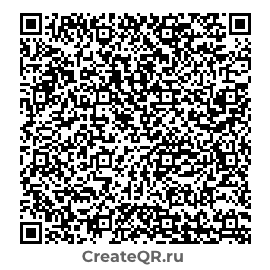 11. Предотвращение противоправного влияния на результаты официального соревнованияПротивоправное влияние на результаты соревнования не допускается. Запрещается участвовать в азартных играх, букмекерских конторах и тотализаторах путем заключения пари на соревнования в соответствии с требованиями, установленными пунктом 3 части 4 статьи 26.2  Федерального закона № 329-ФЗ от 4.12.2007 «О Физической культуре и спорте в Российской Федерации». Обеспечение читинг-контроля осуществляется в соответствии с требованиями Античитерских правил ФИДЕ, при стандартном уровне защиты.Контактная информацияДиректор турнира – Миннуллин Альберт Фаритович: info@50chess.ruОфициальный сайт турнира: www.50chess.ruВсе уточнения и дополнения регулируются дополнением к регламенту.Данный регламент является официальным вызовом на соревнования.«УТВЕРЖДАЮ»Исполнительный директорМосковской областной общественной организации «Федерации шахматМосковской области»______________  А.Ф. МиннуллинОсновные призы:1 место - 90000 руб.2 место - 75000 руб.3 место - 65000 руб.4 место - 55000 руб.5 место - 45000 руб.6 место - 35000 руб.7 место - 30000 руб.8 место - 25000 руб.9 место - 20000 руб.10 место - 15000 руб.Женщины:1 место - 50000 руб.2 место - 30000 руб.3 место - 20000 руб.Специальные призы:Для спортсменов представляющих иностранную федерацию в рейтинг-листе ФИДЕ1 место - 20000 руб.2 место - 15000 руб.3 место - 10000 руб.Мальчики 2011 гг. р. и моложе1 место - 20000 руб.2 место - 15000 руб.3 место - 10000 руб.Девочки 2011 гг. р. и моложе1 место - 18000 руб.2 место - 12000 руб.3 место - 10000 руб.Участники с рейтингом ФИДЕ 2000 и менее:1 место - 20000 руб.2 место - 15000 руб.3 место - 10000 руб.Участники с рейтингом ФИДЕ 1501-1999:1 место - 20000 руб.2 место - 15000 руб.3 место - 10000 руб.Участники с рейтингом ФИДЕ 1500 и менее:1 место - 20000 руб.2 место - 15000 руб.3 место - 10000 руб.Ветераны (1963 г.р. и старше):1 место - 20000 руб.2 место - 15000 руб.3 место - 10000 руб.Для спортсменов, представляющих Московскую область в рейтинг-листе ФШР:Мужчины1 место - 30000 руб.2 место - 25000 руб.3 место - 20000 руб.Женщины:1 место - 25000 руб.2 место - 20000 руб.3 место - 15000 руб.